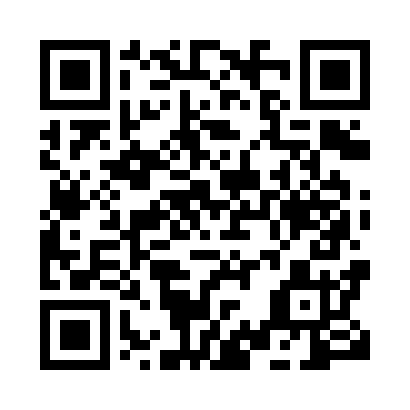 Prayer times for Bangang, CameroonWed 1 May 2024 - Fri 31 May 2024High Latitude Method: NonePrayer Calculation Method: Muslim World LeagueAsar Calculation Method: ShafiPrayer times provided by https://www.salahtimes.comDateDayFajrSunriseDhuhrAsrMaghribIsha1Wed4:556:0712:163:346:267:342Thu4:556:0712:163:356:267:343Fri4:546:0612:163:356:267:344Sat4:546:0612:163:356:267:345Sun4:536:0612:163:366:267:346Mon4:536:0612:163:366:267:347Tue4:536:0612:163:366:267:358Wed4:536:0512:163:366:267:359Thu4:526:0512:163:376:267:3510Fri4:526:0512:163:376:267:3511Sat4:526:0512:163:376:267:3512Sun4:516:0512:163:386:277:3613Mon4:516:0512:163:386:277:3614Tue4:516:0512:163:386:277:3615Wed4:516:0412:163:386:277:3616Thu4:516:0412:163:396:277:3717Fri4:506:0412:163:396:277:3718Sat4:506:0412:163:396:277:3719Sun4:506:0412:163:406:287:3720Mon4:506:0412:163:406:287:3821Tue4:506:0412:163:406:287:3822Wed4:506:0412:163:406:287:3823Thu4:506:0412:163:416:287:3824Fri4:496:0412:163:416:287:3925Sat4:496:0412:163:416:297:3926Sun4:496:0412:163:426:297:3927Mon4:496:0412:173:426:297:3928Tue4:496:0412:173:426:297:4029Wed4:496:0412:173:426:297:4030Thu4:496:0412:173:436:307:4031Fri4:496:0412:173:436:307:41